TERMO DE COMPROMISSO DE ORIENTAÇÃO DETRABALHO DE CONCLUSÃO DE CURSO I e IIPeríodo letivo 20__._Eu, INSERIR NOME DO PROFESSOR ORIENTADOR, declaro para os devidos fins que aceito orientar os/as seguintes discentes listados/as abaixo na atividade Trabalho de Conclusão de Curso I e II do presente período letivo:A orientação se dará de acordo com a Resolução nº 152/2010/CONEPE (Aprova as normas específicas do TCC do Curso de Graduação em Arquitetura e Urbanismo) e o documento referente às “Normas para Apresentação às Bancas de Avaliação de TCC 2” (aprovada em Colegiado).De comum acordo,________________________________________Inserir nome completo do professor orientadorProfessor(a) Orientador(a)___________________________________________________________Inserir nome completo do discente 1TCC 1 (ou 2)___________________________________________________________Inserir nome completo do discente 2TCC 1 (ou 2)___________________________________________________________Inserir nome completo do discente 3TCC 1 (ou 2)___________________________________________________________Inserir nome completo do discente 4TCC 1 (ou 2)___________________________________________________________Inserir nome completo do discente 5TCC 1 (ou 2)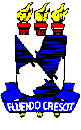 UNIVERSIDADE FEDERAL DE SERGIPECAMPUS DE LARANJEIRASDEPARTAMENTO DE ARQUITETURA E URBANISMO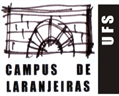 1Discente1Matrícula1Título Preliminar1Data de Início da Orientação1Orientação   Co-orientação           TCC1  TCC2 Orientação   Co-orientação           TCC1  TCC2 2Discente2Matrícula2Título Preliminar2Data de Início da Orientação2Orientação   Co-orientação           TCC1  TCC2 Orientação   Co-orientação           TCC1  TCC2 3Discente3Matrícula3Título Preliminar3Data de Início da Orientação3Orientação   Co-orientação           TCC1  TCC2 Orientação   Co-orientação           TCC1  TCC2 4Discente4Matrícula4Título Preliminar4Data de Início da Orientação4Orientação   Co-orientação           TCC1  TCC2 Orientação   Co-orientação           TCC1  TCC2 5Discente5Matrícula5Título Preliminar5Data de Início da Orientação5Orientação   Co-orientação           TCC1  TCC2 Orientação   Co-orientação           TCC1  TCC2 